Part 1: Statement of intent This is the health and safety policy statement of: New Baby Network CICOur health and safety policy is to: prevent accidents and cases of work related ill healthmanage health and safety risks in our workplaceprovide clear instructions and information, and adequate training to ensure employees and volunteers are competent to carry out their rolesconsult with our employees on matters affecting their health and safetymaintain safe equipmentmaintain safe and healthy working conditionsimplement emergency procedures, including evacuation in case of fire or other significant incidentreview and revise this policy regularlySigned 	 BDymond						Date  21st May 2020Print name Brianna Dymond					Review date May 2021Part 2: Responsibilities for health and safety Overall and final responsibility for health and safety: New Baby Network CIC DirectorsDay-to-day responsibility for ensuring this policy is put into practice:New Baby Network CIC DirectorsAll employees should: co-operate with supervisors and managers on health and safety matters; take reasonable care of their own health and safety; andreport all health and safety concerns to an appropriate person (as detailed above).Part 3: Arrangements for health and safety Risk assessment we will complete relevant risk assessments and take actionwe will review risk assessments when working habits or conditions changeTraining we will give staff and volunteers a health and safety induction and provide appropriate training we will make risk assessments and specific group/venue details available to staff or volunteers as relevant Consultation we will consult staff and volunteers routinely on health and safety matters as they arise and formally when we review health and safetyEvacuationwe will include escape routes and evacuation plans for any group venues in the information packs for volunteers 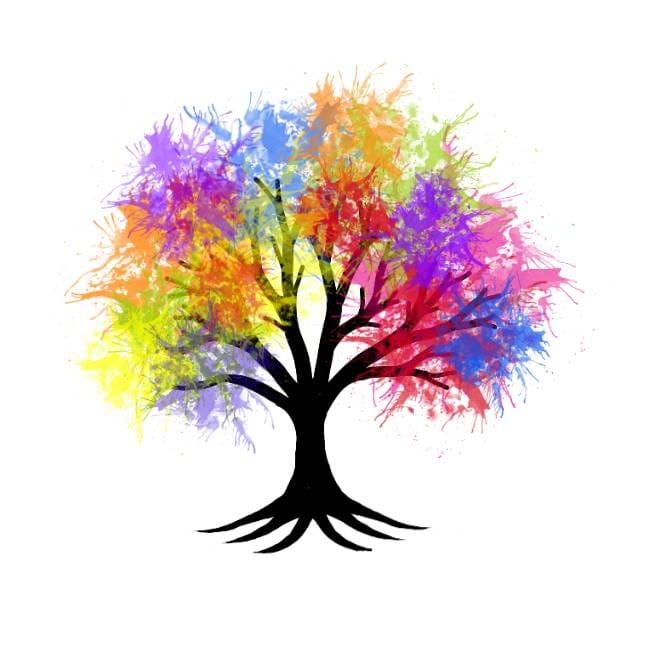 